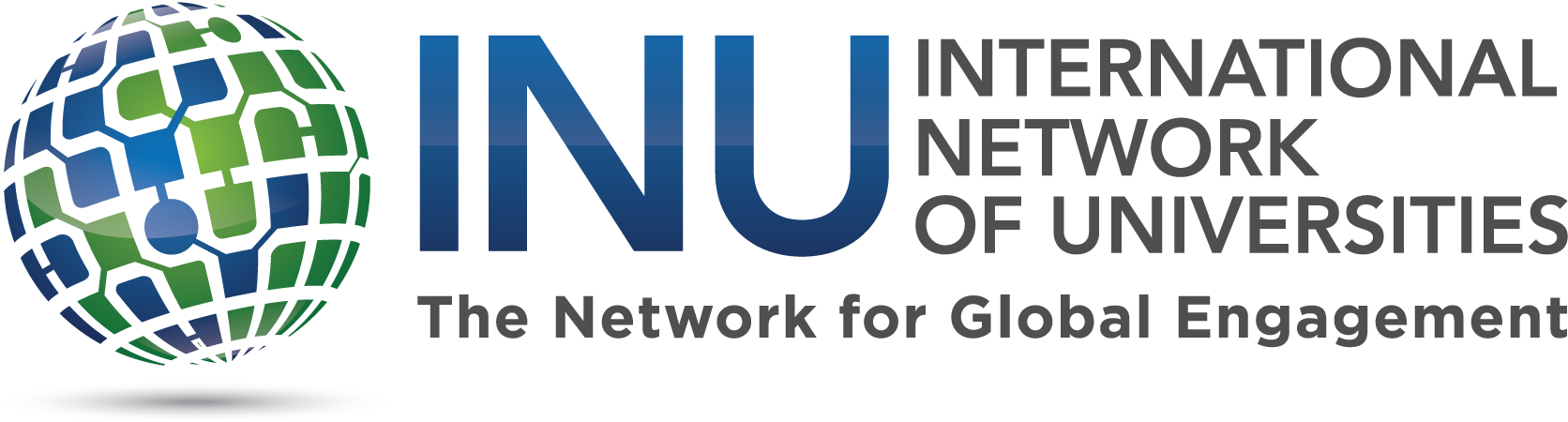 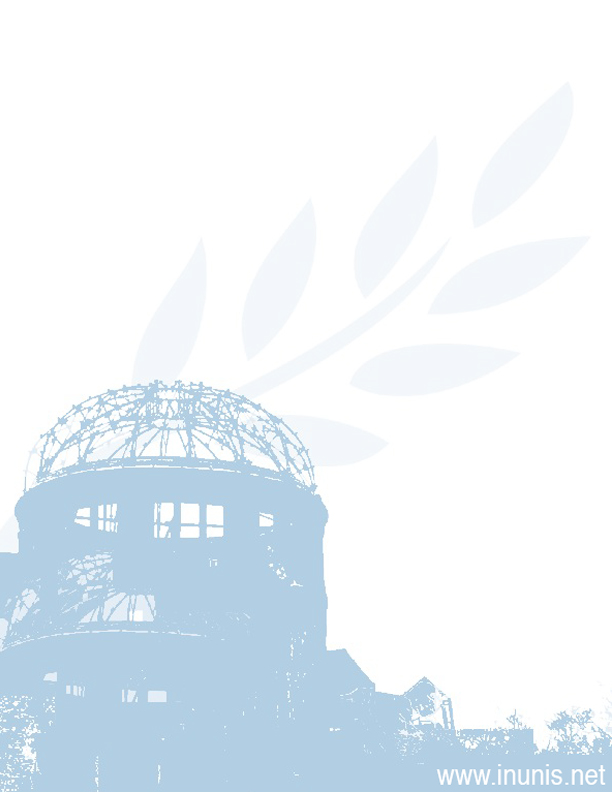 INU MASTER’S SUMMER SCHOOL for Global Citizenship and Peace2016 APPLICATION FORMDEADLINE: 10 April 2016  SUBMIT THIS FORM, ALONG WITH THE ENGLISH PROOF, MOTIVATION LETTER TO mobility.out@urv.catName (in print):		     E-mail address (in print):	     Degree (ensenyament)	     Telephone number		     Relevant international experience (5 to 6 sentences): How do you intend to share the experiences gained during the INU Master’s Summer School? (3 to 5 sentences):All students participating in the master’s summer course will write a 4,000-word essay on one of the following topics. On which topic will you write the paper?	Global Movement for Indigenous Rights 	The Economic Rights of Indigenous People	Indigenous Rights and the Protection of the environment: Experiences from South America	Indigenous People’s Experiences and Rights in Southern Africa 